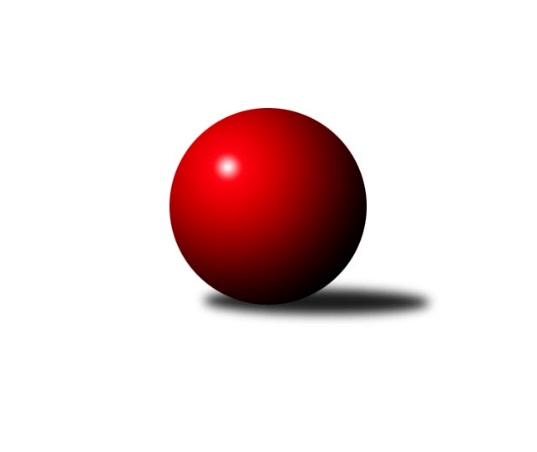 Č.12Ročník 2016/2017	30.3.2017Nejlepšího výkonu v tomto kole: 1756 dosáhlo družstvo: bufet Pája Bundesliga Opava 2016/2017Výsledky 12. kolaSouhrnný přehled výsledků:Zrapos 	- Isotra 	4:6	1497:1664		22.3.Sako 	- Orel Stěbořice 	2:8	1443:1557		23.3.bufet Pája 	- Mustangové 	6:4	1756:1755		28.3.Pauta 	- Hobes 	2:8	1396:1592		29.3.Agipp	- 100 fčel 	0:10	0:1710		30.3.Mustangové 	- Pauta 	10:0	1722:1244		21.3.Tabulka družstev:	1.	bufet Pája	12	11	1	0	97 : 23 	 	 1700	23	2.	100 fčel	12	9	1	2	94 : 26 	 	 1676	19	3.	Mustangové	12	9	0	3	86 : 34 	 	 1680	18	4.	Isotra	12	9	0	3	80 : 40 	 	 1696	18	5.	Hobes	12	8	0	4	78 : 42 	 	 1596	16	6.	Orel Stěbořice	12	7	0	5	66 : 54 	 	 1525	14	7.	Pauta	12	2	0	10	28 : 92 	 	 1388	4	8.	Sako	12	2	0	10	24 : 96 	 	 1397	4	9.	Agipp	12	2	0	10	20 : 100 	 	 1466	4	10.	Zrapos	12	0	0	12	27 : 93 	 	 1370	0Podrobné výsledky kola:	 Zrapos 	1497	4:6	1664	Isotra 	Petr Mrkvička	 	 337 	 0 		337 	 0:2 	 447 	 	447 	 0		Radek Hendrych	Magda Predmeská	 	 368 	 0 		368 	 0:2 	 466 	 	466 	 0		Jiří Staněk	Petr Wirkotch	 	 445 	 0 		445 	 2:0 	 418 	 	418 	 0		Pavel Vašek	Zuzana Siberová	 	 347 	 0 		347 	 2:0 	 333 	 	333 	 0		Kateřina Stańkovározhodčí: Nejlepší výkon utkání: 466 - Jiří Staněk	 Sako 	1443	2:8	1557	Orel Stěbořice 	Petr Salich	 	 360 	 0 		360 	 0:2 	 425 	 	425 	 0		Jan Štencel	Jan Salich	 	 394 	 0 		394 	 2:0 	 329 	 	329 	 0		Petr Berger	Vilibald Marker	 	 327 	 0 		327 	 0:2 	 417 	 	417 	 0		Jindřich Hanel	Lída Rychlá	 	 362 	 0 		362 	 0:2 	 386 	 	386 	 0		Patrik Martinekrozhodčí: Nejlepší výkon utkání: 425 - Jan Štencel	 bufet Pája 	1756	6:4	1755	Mustangové 	Tomáš Valíček	 	 433 	 0 		433 	 2:0 	 421 	 	421 	 0		Břetislav Mrkvica	Josef Matušek	 	 445 	 0 		445 	 0:2 	 450 	 	450 	 0		Svatopluk Kříž	Karel Škrobánek	 	 428 	 0 		428 	 0:2 	 436 	 	436 	 0		Petr Číž	Michal Markus	 	 450 	 0 		450 	 2:0 	 448 	 	448 	 0		Pavel Martinecrozhodčí: Nejlepšího výkonu v tomto utkání: 450 kuželek dosáhli: Svatopluk Kříž, Michal Markus	 Pauta 	1396	2:8	1592	Hobes 	Zdeněk Bajer	 	 346 	 0 		346 	 0:2 	 421 	 	421 	 0		Miroslav Procházka	Dominik Chovanec	 	 384 	 0 		384 	 2:0 	 371 	 	371 	 0		Jaromír Martiník	Barbora Mocková	 	 338 	 0 		338 	 0:2 	 373 	 	373 	 0		David Schiedek	Jiří Breksa	 	 328 	 0 		328 	 0:2 	 427 	 	427 	 0		Martin Korabarozhodčí: Nejlepší výkon utkání: 427 - Martin Koraba	 Agipp	0	0:10	1710	100 fčel rozhodčí: 	 Mustangové 	1722	10:0	1244	Pauta 	Jana Tvrdoňová	 	 420 	 0 		420 	 2:0 	 324 	 	324 	 0		Jiří Breksa	Svatopluk Kříž	 	 434 	 0 		434 	 2:0 	 344 	 	344 	 0		Barbora Mocková	Břetislav Mrkvica	 	 428 	 0 		428 	 2:0 	 305 	 	305 	 0		Marie Holešová	Petr Číž	 	 440 	 0 		440 	 2:0 	 271 	 	271 	 0		Pavel Budíkrozhodčí: Nejlepší výkon utkání: 440 - Petr ČížPořadí jednotlivců:	jméno hráče	družstvo	celkem	plné	dorážka	chyby	poměr kuž.	Maximum	1.	Michal Markus 	bufet Pája 	481.57	481.6	0.0	0.0	1/1	(506)	2.	Aleš Staněk 	Isotra 	472.86	472.9	0.0	0.0	1/1	(515)	3.	Jiří Staněk 	Isotra 	460.67	460.7	0.0	0.0	1/1	(492)	4.	David Hendrych 	Isotra 	454.00	454.0	0.0	0.0	1/1	(454)	5.	Radek Hendrych 	Isotra 	453.00	453.0	0.0	0.0	1/1	(459)	6.	Petr Bracek ml. 	100 fčel 	450.60	450.6	0.0	0.0	1/1	(468)	7.	Michal Blažek 	100 fčel 	444.38	444.4	0.0	0.0	1/1	(466)	8.	Martin Orálek 	100 fčel 	444.00	444.0	0.0	0.0	1/1	(464)	9.	Vladimír Kostka 	Isotra 	441.00	441.0	0.0	0.0	1/1	(441)	10.	Milan Jahn 	100 fčel 	440.71	440.7	0.0	0.0	1/1	(455)	11.	Jakub Hendrych 	Isotra 	439.50	439.5	0.0	0.0	1/1	(442)	12.	Maciej Basista 	100 fčel 	437.29	437.3	0.0	0.0	1/1	(460)	13.	Svatopluk Kříž 	Mustangové 	436.00	436.0	0.0	0.0	1/1	(450)	14.	Josef Matušek 	bufet Pája 	434.57	434.6	0.0	0.0	1/1	(448)	15.	Karel Škrobánek 	bufet Pája 	433.00	433.0	0.0	0.0	1/1	(487)	16.	Tomáš Valíček 	bufet Pája 	431.88	431.9	0.0	0.0	1/1	(467)	17.	Josef Matušek 	bufet Pája 	428.75	428.8	0.0	0.0	1/1	(451)	18.	Dana Lamichová 	Mustangové 	426.50	426.5	0.0	0.0	1/1	(433)	19.	Pavel Martinec 	Mustangové 	425.33	425.3	0.0	0.0	1/1	(448)	20.	Jaromír Martiník 	Hobes 	423.78	423.8	0.0	0.0	1/1	(444)	21.	Jaroslav Lakomý 	Hobes 	422.00	422.0	0.0	0.0	1/1	(422)	22.	Jaroslav Schwan 	Agipp	421.00	421.0	0.0	0.0	1/1	(421)	23.	Břetislav Mrkvica 	Mustangové 	420.89	420.9	0.0	0.0	1/1	(432)	24.	Markéta Kmentová 	Isotra 	420.50	420.5	0.0	0.0	1/1	(423)	25.	Zdeněk Chlopčík 	Mustangové 	418.67	418.7	0.0	0.0	1/1	(430)	26.	Martin Koraba 	Hobes 	418.50	418.5	0.0	0.0	1/1	(427)	27.	Vladimír Valenta 	Isotra 	414.00	414.0	0.0	0.0	1/1	(414)	28.	Rudolf Tvrdoň 	Mustangové 	414.00	414.0	0.0	0.0	1/1	(450)	29.	Jana Martiníková 	Hobes 	413.00	413.0	0.0	0.0	1/1	(421)	30.	Erich Stavař 	Isotra 	411.00	411.0	0.0	0.0	1/1	(425)	31.	Václav Boháčik 	Mustangové 	410.00	410.0	0.0	0.0	1/1	(420)	32.	Dominik Chovanec 	Pauta 	409.00	409.0	0.0	0.0	1/1	(449)	33.	Jana Tvrdoňová 	Mustangové 	408.50	408.5	0.0	0.0	1/1	(420)	34.	Petr Číž 	Mustangové 	407.00	407.0	0.0	0.0	1/1	(440)	35.	Vladimír Peter 	bufet Pája 	404.00	404.0	0.0	0.0	1/1	(404)	36.	Patrik Martinek 	Orel Stěbořice 	403.86	403.9	0.0	0.0	1/1	(428)	37.	Miroslav Procházka 	Hobes 	401.45	401.5	0.0	0.0	1/1	(457)	38.	Jindřich Hanel 	Orel Stěbořice 	398.22	398.2	0.0	0.0	1/1	(430)	39.	Ivo Montag 	Agipp	398.00	398.0	0.0	0.0	1/1	(412)	40.	Milan Franer 	bufet Pája 	396.00	396.0	0.0	0.0	1/1	(396)	41.	Jan Štencel ml. 	Orel Stěbořice 	394.50	394.5	0.0	0.0	1/1	(400)	42.	Jan Láznička 	Agipp	394.17	394.2	0.0	0.0	1/1	(417)	43.	David Schiedek 	Hobes 	393.80	393.8	0.0	0.0	1/1	(420)	44.	Roman Škrobánek 	bufet Pája 	392.33	392.3	0.0	0.0	1/1	(421)	45.	Jan Štencel 	Orel Stěbořice 	392.13	392.1	0.0	0.0	1/1	(435)	46.	Jana Kašparová 	Hobes 	391.20	391.2	0.0	0.0	1/1	(407)	47.	Tomáš Volman 	bufet Pája 	387.00	387.0	0.0	0.0	1/1	(387)	48.	Pavel Vašek 	Isotra 	386.86	386.9	0.0	0.0	1/1	(418)	49.	Barbora Víchová 	Isotra 	386.50	386.5	0.0	0.0	1/1	(412)	50.	Petr Wirkotch 	Zrapos 	386.22	386.2	0.0	0.0	1/1	(445)	51.	Josef Kašpar 	Hobes 	382.50	382.5	0.0	0.0	1/1	(401)	52.	Patrik Predmeský 	Zrapos 	380.00	380.0	0.0	0.0	1/1	(380)	53.	Tomáš Bartošík 	100 fčel 	378.00	378.0	0.0	0.0	1/1	(378)	54.	Petr Moravec 	Orel Stěbořice 	374.50	374.5	0.0	0.0	1/1	(384)	55.	Jindřiška Kadlecová 	Isotra 	374.00	374.0	0.0	0.0	1/1	(374)	56.	Vladislav Kobelár 	bufet Pája 	372.50	372.5	0.0	0.0	1/1	(411)	57.	Tomáš Heinz 	Sako 	371.50	371.5	0.0	0.0	1/1	(388)	58.	Marta Andrejčáková 	Pauta 	371.25	371.3	0.0	0.0	1/1	(392)	59.	Antonín Žídek 	Hobes 	370.50	370.5	0.0	0.0	1/1	(402)	60.	Martin Mocek 	Agipp	368.00	368.0	0.0	0.0	1/1	(368)	61.	Radek Vícha 	Agipp	365.25	365.3	0.0	0.0	1/1	(385)	62.	Vladimír Kozák 	bufet Pája 	363.20	363.2	0.0	0.0	1/1	(401)	63.	Vilibald Marker 	Sako 	357.73	357.7	0.0	0.0	1/1	(393)	64.	Petr Platzek 	Pauta 	356.40	356.4	0.0	0.0	1/1	(379)	65.	Zuzana Siberová 	Zrapos 	354.45	354.5	0.0	0.0	1/1	(373)	66.	Petr Bracek st. 	100 fčel 	354.20	354.2	0.0	0.0	1/1	(400)	67.	Petr Salich 	Sako 	354.00	354.0	0.0	0.0	1/1	(378)	68.	Lída Rychlá 	Sako 	353.50	353.5	0.0	0.0	1/1	(390)	69.	Zdeněk Bajer 	Pauta 	353.25	353.3	0.0	0.0	1/1	(372)	70.	Jaroslav Čerevka 	Agipp	352.80	352.8	0.0	0.0	1/1	(371)	71.	Pavel Budík 	Pauta 	352.75	352.8	0.0	0.0	1/1	(424)	72.	Jan Salich 	Sako 	352.11	352.1	0.0	0.0	1/1	(394)	73.	Jindřiška Swaczynová 	Hobes 	349.00	349.0	0.0	0.0	1/1	(349)	74.	Magda Predmeská 	Zrapos 	348.33	348.3	0.0	0.0	1/1	(368)	75.	Miroslav Toman 	Pauta 	348.25	348.3	0.0	0.0	1/1	(387)	76.	Barbora Mocková 	Pauta 	347.00	347.0	0.0	0.0	1/1	(364)	77.	Paní Poloková 	100 fčel 	347.00	347.0	0.0	0.0	1/1	(367)	78.	Vratislav Černý 	Orel Stěbořice 	347.00	347.0	0.0	0.0	1/1	(353)	79.	Ondra Borak 	Zrapos 	346.00	346.0	0.0	0.0	1/1	(374)	80.	Petr Berger 	Orel Stěbořice 	341.33	341.3	0.0	0.0	1/1	(374)	81.	Petr Wágner 	Zrapos 	338.75	338.8	0.0	0.0	1/1	(361)	82.	Petr Mrkvička 	Zrapos 	337.11	337.1	0.0	0.0	1/1	(357)	83.	Kateřina Stańková 	Isotra 	333.00	333.0	0.0	0.0	1/1	(333)	84.	Petra Chřibková 	Pauta 	332.00	332.0	0.0	0.0	1/1	(332)	85.	Jaroslav Graca 	Orel Stěbořice 	330.25	330.3	0.0	0.0	1/1	(388)	86.	David Hrin 	Sako 	330.25	330.3	0.0	0.0	1/1	(357)	87.	Kadlecová Jindříška 	Isotra 	330.00	330.0	0.0	0.0	1/1	(338)	88.	Šárka Bainová 	Sako 	324.33	324.3	0.0	0.0	1/1	(348)	89.	Jiří Breksa 	Pauta 	323.83	323.8	0.0	0.0	1/1	(365)	90.	Marta Špačková 	Sako 	319.67	319.7	0.0	0.0	1/1	(346)	91.	Miroslav Frkal 	Agipp	319.00	319.0	0.0	0.0	1/1	(333)	92.	Marie Holešová 	Pauta 	308.25	308.3	0.0	0.0	1/1	(343)	93.	Diana Honischová 	Zrapos 	305.67	305.7	0.0	0.0	1/1	(318)	94.	Lenka Nevřelová 	Pauta 	293.00	293.0	0.0	0.0	1/1	(318)	95.	Marek Montag 	Agipp	291.50	291.5	0.0	0.0	1/1	(308)	96.	Žofia Škropeková 	Zrapos 	278.00	278.0	0.0	0.0	1/1	(306)	97.	Josef Satke 	Zrapos 	257.00	257.0	0.0	0.0	1/1	(257)Sportovně technické informace:Starty náhradníků:registrační číslo	jméno a příjmení 	datum startu 	družstvo	číslo startu
Hráči dopsaní na soupisku:registrační číslo	jméno a příjmení 	datum startu 	družstvo	Program dalšího kola:13. kolo3.4.2017	po	17:00	Agipp - Zrapos 	4.4.2017	út	17:30	100 fčel  - Sako 	5.4.2017	st	17:00	Orel Stěbořice  - Pauta 	6.4.2017	čt	17:00	Hobes  - bufet Pája 	Nejlepší šestka kola - absolutněNejlepší šestka kola - absolutněNejlepší šestka kola - absolutněNejlepší šestka kola - absolutněNejlepší šestka kola - dle průměru kuželenNejlepší šestka kola - dle průměru kuželenNejlepší šestka kola - dle průměru kuželenNejlepší šestka kola - dle průměru kuželenNejlepší šestka kola - dle průměru kuželenPočetJménoNázev týmuVýkonPočetJménoNázev týmuPrůměr (%)Výkon8xJiří StaněkSako 559.2*8xJiří StaněkSako 120.414665xMaciej Basista100 fčel 543.6*5xMaciej Basista100 fčel 117.054532xSvatopluk KřížZrapos 540*2xSvatopluk KřížZrapos 116.274507xMichal MarkusOrel Stěbořice 540*7xMichal MarkusOrel Stěbořice 116.274505xPavel MartinecZrapos 537.6*5xPavel MartinecZrapos 115.764482xRadek HendrychSako 536.4*2xRadek HendrychSako 115.5447